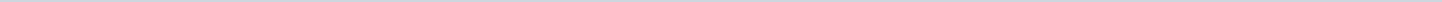 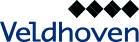 Gemeente VeldhovenAangemaakt op:Gemeente Veldhoven29-03-2024 10:45Raadsplanning1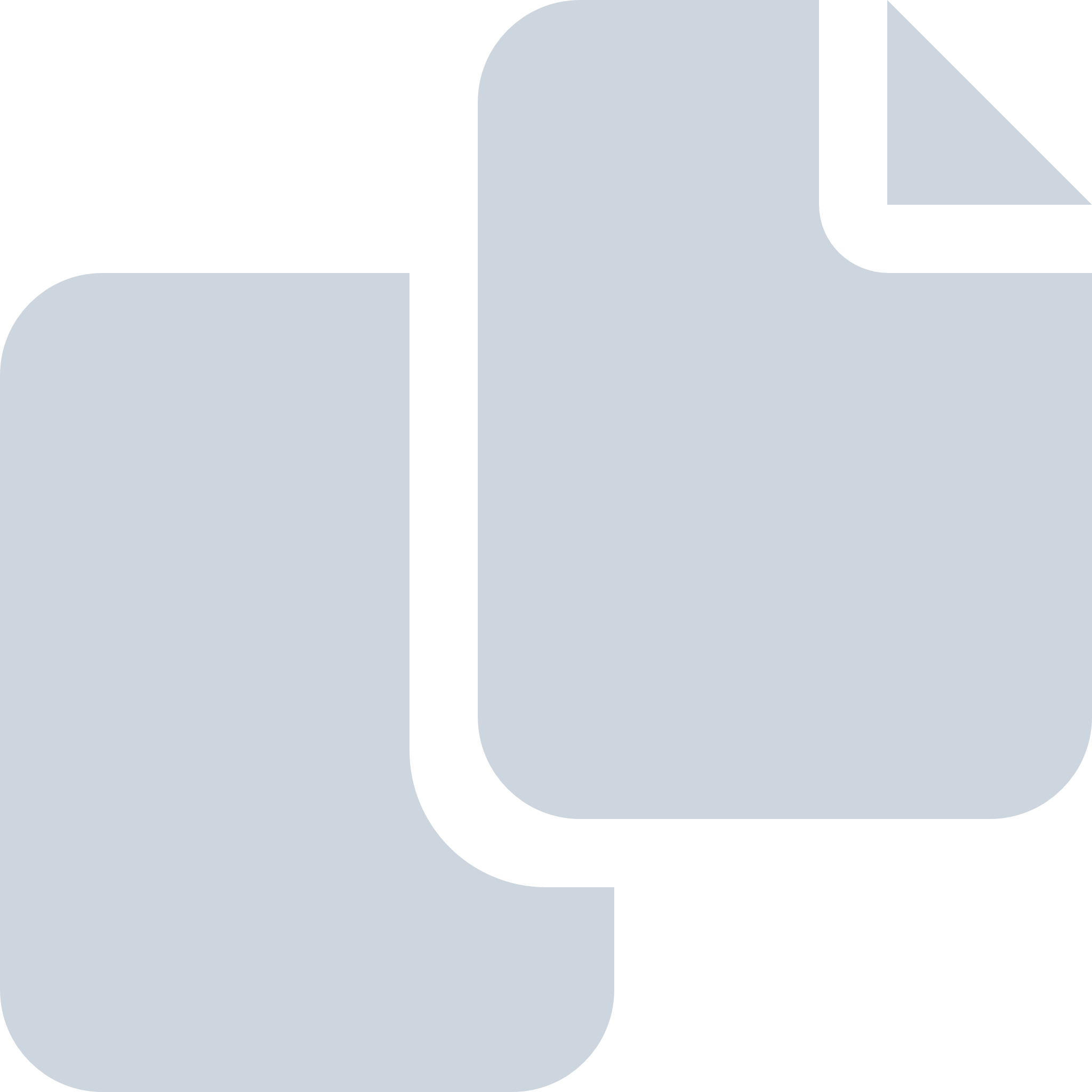 Periode: mei 2021#Naam van documentPub. datumInfo1.Raadsplanning 2021 per 26 mei 202128-05-2021PDF,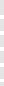 609,72 KB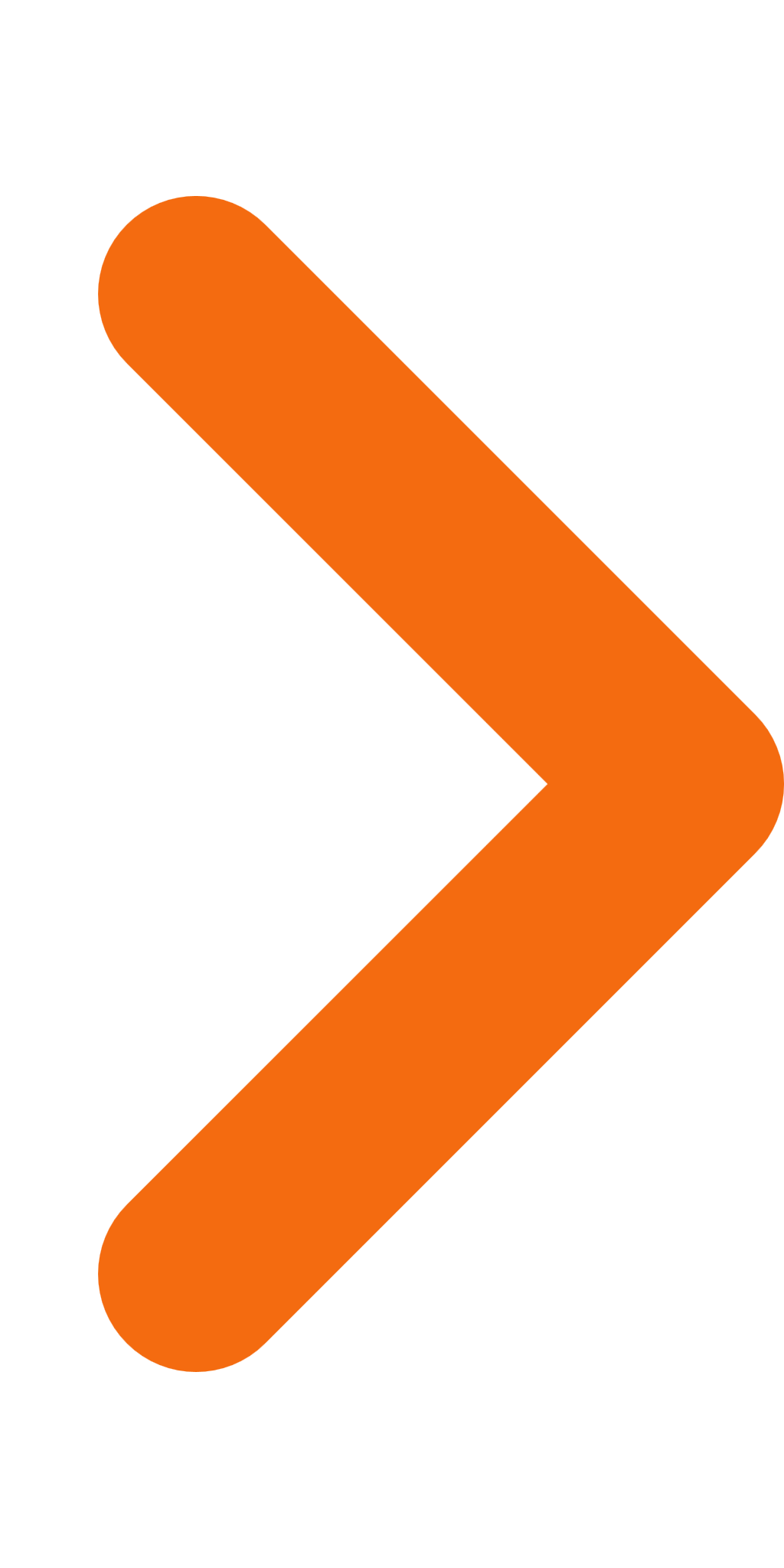 